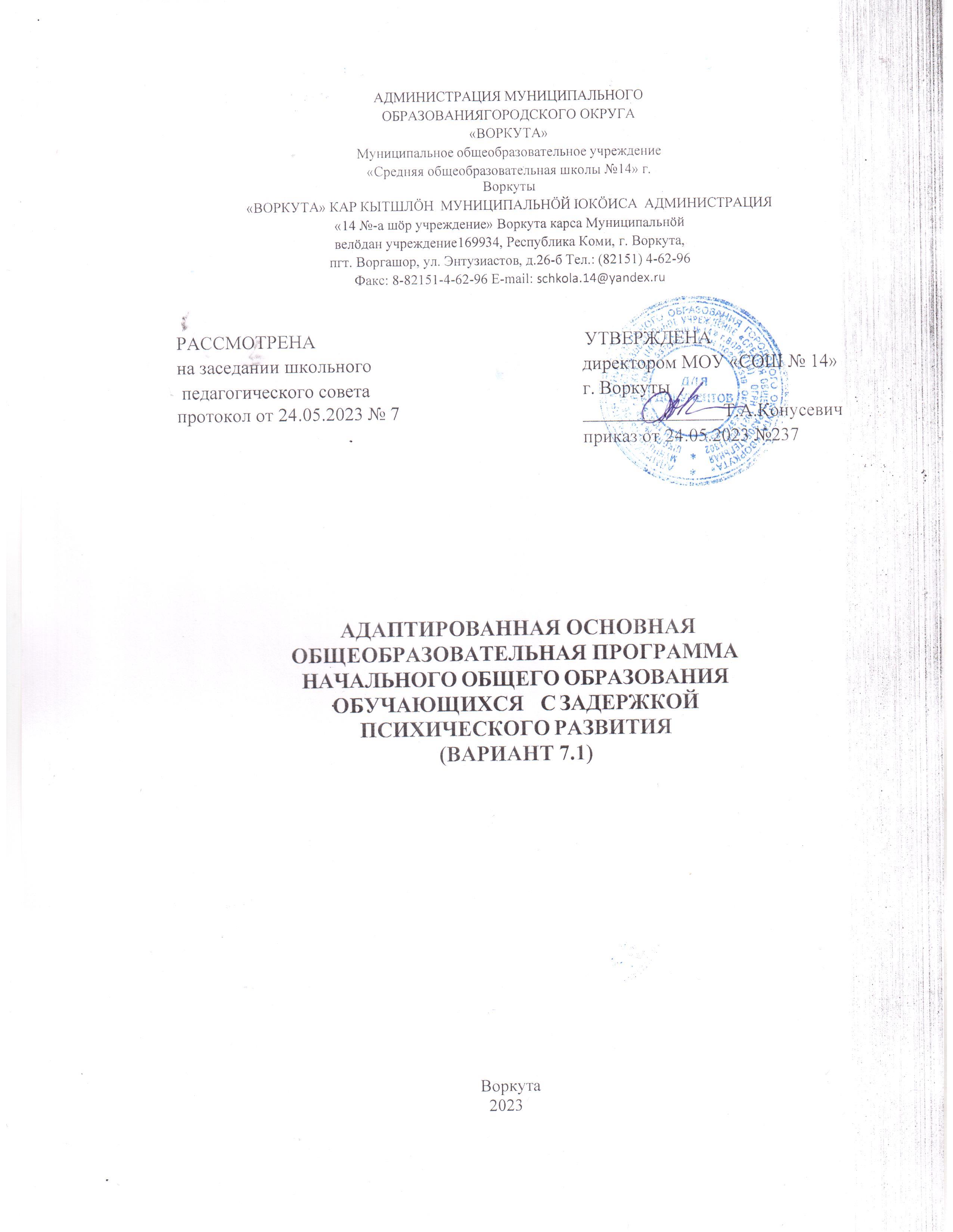 I. ЦЕЛЕВОЙ РАЗДЕЛ1.1. Пояснительная запискаАдаптированная основная общеобразовательная программа (АООП) начального общего образования является документом, определяющим организационно-управленческие и содержательно-деятельностные составляющие образовательной деятельности на начальном уровне общего образования. АООП начального общего образования обучающихся с задержкой психического развития (ЗПР) (вариант 7.1) разработана в соответствии с требованиями ФГОС начального общего образования обучающихся с ограниченными возможностями здоровья (ОВЗ), предъявляемыми к структуре, условиям реализации и планируемым результатам освоения АООП начального общего образования.       АООП НОО для обучающихся с ЗПР (вариант 7.1)  МОУ «СОШ №14» г. Воркуты  разработана в соответствии  с требованиями Федерального государственного образовательный стандарта начального общего образования обучающихся с ограниченными возможностями здоровья, утвержденного приказом Министерства образования и науки Российской Федерации от 19 декабря 2014 г. № 1598 и Федеральной адаптированной образовательной программой начального общего образования для обучающихся с ограниченными возможностями здоровья, утвержденной приказом Министерства просвещения РФ от 24 ноября 2022г. №1023Вариант 7.1 предназначен для образования обучающихся с ЗПР, достигших к моменту поступления в школу уровня психофизического развития, близкого возрастной норме, позволяющего получить начальное общее образование. Вариант 7.1 предполагает, что обучающийся с ЗПР получает образование, полностью соответствующее по итоговым достижениям к моменту завершения обучения образованию обучающихся, не имеющих ограничений по возможностям здоровья, в те же сроки обучения (1–4-е классы).АООП начального общего образования определяет содержание и организацию образовательной деятельности при получении начального общего образования и направлена:на формирование общей культуры обучающихся с ЗПР;их духовно-нравственное, социальное, личностное и интеллектуальное развитие;создание основы для самостоятельной реализации обучающегося с ЗПР в учебной деятельности, обеспечивающей успешность, развитие творческих способностей, саморазвитие и самосовершенствование;сохранение и укрепление здоровья обучающихся с ЗПР.АООП начального общего образования обучающихся с ЗПР рассчитана на четырехлетний срок (1–4-е классы) освоения.АООП начального общего образования адресована:обучающимся с ЗПР и родителям (законным представителям) для информирования о целях, содержании, организации и предполагаемых результатах деятельности педагогического коллектива по достижению каждым обучающимся с ЗПР образовательных результатов; для определения ответственности за достижение результатов образовательной деятельности родителей и обучающихся с ЗПР и возможностей для взаимодействия;учителям для определения целей, задач, содержания и планируемых результатов образовательной деятельности; для определения ответственности за качество образования;администрации для координации деятельности педагогического коллектива по выполнению требований к результатам образовательной деятельности; в качестве ориентира для создания условий по освоению учащимися АООП начального общего образования; для контроля качества образования; для регулирования взаимоотношений субъектов образовательных отношений (учеников, родителей, администрации, педагогических работников и других участников);всем субъектам образовательных отношений для установления эффективного взаимодействия;учредителю и общественности с целью объективности оценивания образовательных результатов;для принятия управленческих решений на основе мониторинга эффективности процесса, качества условий и результатов образовательной деятельности.Функции, права и обязанности участников образовательных отношений определяются нормативно-правовой документацией.Психолого-педагогическая характеристика обучающихся с ЗПРОбучающиеся с ЗПР характеризуются уровнем развития несколько ниже возрастной нормы, отставание может проявляться в целом или локально в отдельных функциях (замедленный темп либо неравномерное становление познавательной деятельности), что подтверждается психолого-медико-педагогической комиссией (ПМПК) и препятствует получению образования без создания специальных условий. Отмечаются нарушения внимания, памяти, восприятия и других познавательных процессов, умственной работоспособности и целенаправленности деятельности, в той или иной степени затрудняющие усвоение школьных норм и школьную адаптацию в целом.
Произвольность, самоконтроль, саморегуляция в поведении и деятельности, как правило, сформированы недостаточно. Обучаемость удовлетворительная, но часто избирательная и неустойчивая, зависящая от уровня сложности и субъективной привлекательности вида деятельности, а также от актуального эмоционального состояния.Среди причин возникновения ЗПР могут фигурировать органическая и (или) функциональная недостаточность центральной нервной системы, конституциональные факторы, хронические соматические заболевания, неблагоприятные условия воспитания, психическая и социальная депривация. Подобное разнообразие этиологических факторов обусловливает значительный диапазон выраженности нарушений – от состояний, приближающихся к уровню возрастной нормы, до состояний, требующих отграничения от умственной отсталости.Все обучающиеся с ЗПР испытывают в той или иной степени выраженные затруднения в усвоении учебных программ, обусловленные недостаточными познавательными способностями, специфическими расстройствами психологического развития (школьных навыков, речи и др.), нарушениями в организации деятельности и (или) поведения. Общими для всех обучающихся с ЗПР являются в разной степени выраженные недостатки в формировании высших психических функций, замедленный темп либо неравномерное становление познавательной деятельности, трудности произвольной саморегуляции. Достаточно часто у обучающихся отмечаются нарушения речевой и мелкой ручной моторики, зрительного восприятия и пространственной ориентировки, умственной работоспособности и эмоциональной сферы.Диапазон различий в развитии обучающихся с ЗПР достаточно велик – от практически нормально развивающихся, испытывающих временные и относительно легкоустранимые трудности, до обучающихся с выраженными и сложными по структуре нарушениями в когнитивной и аффективно-поведенческой сферах личности; от обучающихся, способных при специальной поддержке обучаться совместно со сверстниками на равных, до обучающихся, нуждающихся при получении начального общего образования в систематической и комплексной (психолого-медико-педагогической) коррекционной помощи.Обучающиеся с ЗПР имеют особые образовательные потребности – как общие для всех обучающихся с ограниченными возможностями здоровья, так и специфические.К общим потребностям относятся:выделение пропедевтического периода в образовании, обеспечивающего преемственность между дошкольным и школьным этапами;обязательность непрерывности коррекционно-развивающего процесса, реализуемого как через содержание образовательных областей, так и в процессе индивидуальной работы;получение специальной помощи средствами образования;психологическое сопровождение, оптимизирующее взаимодействие ребенка с педагогами и соучениками;психологическое сопровождение, направленное на установление взаимодействия семьи и образовательной организации;постепенное расширение образовательного пространства, выходящего за пределы образовательной организации.К специфическим образовательным потребностям относятся:создание специальных (коррекционных) условий для получения образования, в том числе доступной среды;наглядно-действенный характер содержания образования;упрощение системы учебно-познавательных задач, решаемых в процессе образования;специальное обучение «переносу» сформированных знаний и умений в новые ситуации взаимодействия с действительностью;необходимость постоянной актуализации знаний, умений и одобряемых обществом норм поведения;обеспечение особой пространственной и временной организации образовательной среды с учетом функционального состояния центральной нервной системы и нейродинамики психических процессов обучающихся с ЗПР;использование преимущественно позитивных средств стимуляции деятельности и поведения;стимуляция познавательной активности, формирование потребности в познании окружающего мира и во взаимодействии с ним;специальная психокоррекционная помощь, направленная на формирование произвольной саморегуляции в условиях познавательной деятельности и поведения;специальная психокоррекционная помощь, направленная на формирование способности к самостоятельной организации собственной деятельности и осознанию возникающих трудностей, формированию умения запрашивать и использовать помощь взрослого;специальная психокоррекционная помощь, направленная на развитие разных форм коммуникации;специальная психокоррекционная помощь, направленная на формирование навыков социально одобряемого поведения в условиях максимально расширенных социальных контактов;обеспечение взаимодействия семьи и образовательной организации (сотрудничество с родителями, активизация работы семьи для формирования социально активной позиции, нравственных и общекультурных ценностей).В основу разработки и реализации АООП начального общего образования для детей с ЗПР заложены дифференцированный и деятельностный подходы. Применение дифференцированного подхода позволяет учитывать их особые образовательные потребности, предоставляет обучающимся с ЗПР возможность реализовать индивидуальный потенциал развития.
Деятельностный подход строится на признании того, что развитие личности обучающихся с ЗПР младшего школьного возраста определяется характером организации доступной им деятельности (предметно-практической и учебной). Основным средством реализации деятельностного подхода является обучение как процесс организации познавательной и предметно-практической деятельности обучающихся, обеспечивающий овладение ими содержанием образования.
Реализация деятельностного подхода обеспечивает:придание результатам образования социально и личностно значимого характера;прочное усвоение обучающимися знаний и опыта разнообразной деятельности и поведения, возможность их самостоятельного продвижения в изучаемых образовательных областях;существенное повышение мотивации и интереса к учению, приобретению нового опыта деятельности и поведения;обеспечение условий для общекультурного и личностного развития на основе формирования универсальных учебных действий, которые обеспечивают успешное усвоение обучающимися не только системы научных знаний, умений и навыков (академических результатов), позволяющих продолжить образование на следующем уровне, но и жизненной компетенции, составляющей основу социальной успешности.В основу АООП начального общего образования для детей с ЗПР заложены следующие принципы:государственной политики РФ в области образования (гуманистический характер образования, единство образовательного пространства на территории Российской Федерации, светский характер образования, общедоступность образования, адаптивность системы образования к уровням и особенностям развития и подготовки обучающихся и воспитанников и др.);учета типологических и индивидуальных образовательных потребностей обучающихся;коррекционной направленности образовательной деятельности;развивающей направленности образовательной деятельности, ориентирующий ее на развитие личности обучающегося и расширение его «зоны ближайшего развития» с учетом особых образовательных потребностей;онтогенетический;преемственности, предполагающий при проектировании АООП начального общего образования ориентировку на следующий уровень образования, что обеспечивает непрерывность образования обучающихся с ЗПР;целостности содержания образования, поскольку в основу структуры содержания образования положено не понятие предмета, а понятие «образовательной области»;направленности на формирование деятельности, обеспечивающий возможность овладения обучающимися с ЗПР всеми видами доступной им предметно-практической деятельности, способами и приемами познавательной и учебной деятельности, коммуникативной деятельности и нормативным поведением;переноса усвоенных знаний, умений, навыков и отношений, сформированных в условиях учебной ситуации, в различные жизненные ситуации, что обеспечит готовность обучающегося к самостоятельной ориентировке и активной деятельности в реальном мире;сотрудничества с семьей.Цели реализации АООП начального общего образования обучающихся с ЗПР:обеспечение выполнения требований ФГОС начального общего образования обучающихся с ОВЗ;обеспечение многообразия специальной поддержки в получении образования обучающихся и выстраивания образовательных маршрутов, соответствующих возможностям и потребностям обучающихся с ЗПР, направленных на преодоление существующих ограничений в получении образования.Для достижения поставленных целей и реализации АООП начального общего образования предусматривается решение основных задач:формирование личности обучающегося, развитие его индивидуальных способностей, положительной мотивации и умений в учебной деятельности (овладение чтением, письмом, счетом, основными навыками учебной деятельности, элементами теоретического мышления, простейшими навыками самоконтроля, культурой поведения и речи, основами личной гигиены и здорового образа жизни);становление и развитие личности в ее индивидуальности, самобытности, уникальности и неповторимости;обеспечение преемственности начального общего и основного общего образования;достижение планируемых результатов освоения АООП начального общего образования обучающимися с ОВЗ;обеспечение доступности получения качественного начального общего образования;организация интеллектуальных и творческих соревнований, научно-технического творчества и проектно-исследовательской деятельности;участие обучающихся, их родителей (законных представителей), педагогических работников и общественности в проектировании и развитии внутришкольной социальной среды;использование в образовательной деятельности современных образовательных технологий деятельностного типа.Организация образовательной деятельности при получении начального общего образования опирается на систему учебников «Школа России» из федерального перечня учебников, допущенных к использованию при реализации имеющих государственную аккредитацию образовательных программ начального общего, основного общего, среднего общего образования организациями, осуществляющими образовательную деятельность, утвержденного приказом Минпросвещения от 21.09.2022 № 858.Для осуществления коррекционной работы созданы необходимые условия для получения качественного образования детьми с ЗПР и оказания ранней коррекционной помощи на основе специальных педагогических подходов.Функционирует психолого-педагогический консилиум (ППк), обеспечивающий единую работу по социальной адаптации и реабилитации обучающихся с ЗПР. Работа консилиума регламентируется положением о ППк, которое рассматривается на педагогическом совете и утверждается директором школы.Психолого-педагогическая и социальная помощь включает в себя: психолого-педагогическое, логопедическое консультирование обучающихся, их родителей (законных представителей) и педагогических работников; коррекционные, психологические и логопедические занятия с обучающимися.Создана система внеурочной деятельности, основанная на принципах коррекционной работы.При реализации АООП начального общего образования используются различные образовательные технологии, в том числе технологии дифференцированного, индивидуального обучения.
Коррекционную помощь обучающимся с ЗПР оказывают специалисты: учитель-логопед, педагог-психолог.1.2. Планируемые результаты освоения обучающимися с ЗПР АООП начального общего образованияЛичностные, метапредметные и предметные результаты освоения обучающимися с ЗПР АООП начального общего образования соответствуют ФГОС начального общего образования.Планируемые результаты освоения Программы коррекционной работы:1. Развитие адекватных представлений о собственных возможностях, о насущно необходимом жизнеобеспечении, проявляющееся в умении:различать учебные ситуации, в которых необходима посторонняя помощь для их разрешения, с ситуациями, в которых решение можно найти самому;обратиться к учителю при затруднениях в учебной деятельности, сформулировать запрос о специальной помощи;использовать помощь взрослого для разрешения затруднения, давать адекватную обратную связь учителю («понимаю» или «не понимаю»);написать при необходимости СМС-сообщение, правильно выбрать адресата (близкого человека), корректно и точно сформулировать возникшую проблему.2. Овладение социально-бытовыми умениями, используемыми в повседневной жизни, проявляющееся:в расширении представлений об устройстве домашней жизни, разнообразии повседневных бытовых дел;расширении и обогащении опыта коммуникации ребенка в ближнем и дальнем окружении, расширении круга ситуаций, в которых обучающийся может использовать коммуникацию как средство достижения цели;умении решать актуальные школьные и житейские задачи, используя коммуникацию (вербальную, невербальную) как средство достижения цели;умении начать и поддержать разговор, задать вопрос, выразить свои намерения, просьбу, пожелание, опасения, завершить разговор;умении корректно выразить отказ и недовольство, благодарность, сочувствие и т. д.;умении получать и уточнять информацию от собеседника, в освоении культурных форм выражения своих чувств.3. Способность к осмыслению и дифференциации картины мира, ее пространственно-временной организации, проявляющаяся:в расширении и обогащении опыта реального взаимодействия обучающегося с бытовым окружением, миром природных явлений и вещей, расширении адекватных представлений об опасности и безопасности;адекватности бытового поведения обучающегося с точки зрения опасности (безопасности) для себя и для окружающих; сохранности окружающей предметной и природной среды;расширении и накоплении знакомых и разнообразно освоенных мест за пределами дома и школы (двора, дачи, леса, парка, речки, городских и загородных достопримечательностей и др.);расширении представлений о целостной и подробной картине мира, упорядоченной в пространстве и времени, адекватных возрасту ребенка;умении накапливать личные впечатления, связанные с явлениями окружающего мира; в умении устанавливать взаимосвязь между природным порядком и ходом собственной жизни в семье и школе;умении устанавливать взаимосвязь общественного порядка и уклада собственной жизни в семье и в школе, соответствовать этому порядку;развитии любознательности, наблюдательности, способности замечать новое, задавать вопросы;развитии активности во взаимодействии с миром, понимании собственной результативности;накоплении опыта освоения нового при помощи экскурсий и путешествий;умении передать свои впечатления, соображения, умозаключения так, чтобы быть понятым другим человеком;умении принимать и включать в свой личный опыт жизненный опыт других людей;способности взаимодействовать с другими людьми, умении делиться своими воспоминаниями, впечатлениями и планами.4. Способность к осмыслению социального окружения, своего места в нем, принятие соответствующих возрасту ценностей и социальных ролей, проявляющаяся:в знании правил поведения в разных социальных ситуациях с людьми разного статуса, с близкими в семье, с учителями и учениками в школе, со знакомыми и незнакомыми людьми;освоении необходимых социальных ритуалов, умении адекватно использовать принятые социальные ритуалы, умении вступить в контакт и общаться в соответствии с возрастом, близостью и социальным статусом собеседника, умении корректно привлечь к себе внимание, отстраниться от нежелательного контакта, выразить свои чувства (отказ, недовольство, благодарность, сочувствие, намерение, просьбу, опасение и др.);освоении возможностей и допустимых границ социальных контактов, выработки адекватной дистанции в зависимости от ситуации общения;умении проявлять инициативу, корректно устанавливать и ограничивать контакт;умении не быть назойливым в своих просьбах и требованиях, быть благодарным за проявление внимания и оказание помощи;умении применять формы выражения своих чувств соответственно ситуации социального контакта.Результаты коррекционной работы в рамках АООП должны отражать:способность усваивать новый учебный материал, адекватно включаться в классные занятия и соответствовать общему темпу занятий;способность использовать речевые возможности на уроках при ответах и в других ситуациях общения, умение передавать свои впечатления, умозаключения так, чтобы быть понятым другим человеком, умение задавать вопросы;способность к наблюдательности, умение замечать новое;стремление к активности и самостоятельности в разных видах предметно-практической деятельности;умение ставить и удерживать цель деятельности, планировать действия, определять и сохранять способ действий, использовать самоконтроль на всех этапах деятельности, осуществлять словесный отчет о процессе и результатах деятельности, оценивать процесс и результат деятельности;сформированные в соответствии с требованиями к результатам освоения АООП начального общего образования предметные, метапредметные и личностные результаты;сформированные в соответствии АООП начального общего образования универсальные учебные действия.1.3. Система оценки достижения планируемых результатов освоения АООП начального общего образованияПри итоговой оценке качества АООП начального общего образования в рамках контроля успеваемости в процессе освоения содержания отдельных учебных предметов учитывается готовность к решению учебно-практических и учебно-познавательных задач на основе:системы знаний и представлений о природе, обществе, человеке, технологии;обобщенных способов деятельности, умений в учебно-познавательной и практической деятельности;коммуникативных и информационных умений;системы знаний об основах здорового и безопасного образа жизни. Предметом итоговой оценки освоения обучающимися АООП начального общего образования является достижение личностных, предметных и метапредметных результатов, необходимых для продолжения образования.В процессе освоения учебных предметов планируемые результаты предполагают выделение:заданий базового уровня сложности. Проверяют сформированность знаний, умений и способов учебных действий по данному предмету, которые необходимы для успешного продолжения обучения на следующем уровне общего образования. Как правило, это стандартные учебно-познавательные или учебно-практические задания, в которых очевиден способ учебных действий. Способность успешно справляться с такого рода заданиями целенаправленно формировалась и отрабатывалась в ходе учебного процесса со всеми обучающимися;заданий повышенного уровня сложности. Проверяют способность выпускника выполнять такие учебные или учебно-практические задания, в которых нет явного указания на способ их выполнения. Обучающийся сам должен выбрать этот способ из набора известных, освоенных в процессе изучения данного предмета. В некоторых случаях обучающийся сам должен сконструировать способ решения, комбинируя известные ему способы, привлекая знания из других предметов или опираясь на имеющийся жизненный опыт, что заложит основы успешной учебной деятельности на последующих уровнях образования.В итоговой оценке выделяются две составляющие:результаты промежуточной аттестации обучающихся, отражающие динамику их индивидуальных образовательных достижений, продвижение в достижении планируемых результатов освоения АООП начального общего образования;результаты итоговых работ, характеризующие уровень освоения обучающимися основных формируемых способов действий в отношении к опорной системе знаний, необходимых для обучения на следующем уровне общего образования.Результаты итоговой оценки используются для принятия решения о переводе обучающихся на следующий уровень общего образования.К результатам индивидуальных достижений обучающихся, не подлежащим итоговой оценке, относятся:ценностные ориентиры обучающегося;индивидуальные личностные характеристики, в том числе патриотизм, толерантность, гуманизм и др.Обобщенная оценка этих и других личностных результатов учебной деятельности обучающихся будет осуществляться в ходе мониторинговых исследований.В школе разработана система оценки, ориентированная на выявление и оценку образовательных достижений учащихся с целью итоговой оценки подготовки выпускников на уровне начального общего образования. Особенностями системы оценки являются:комплексный подход к оценке результатов образования (оценка предметных, метапредметных и личностных результатов);использование планируемых результатов в качестве содержательной и критериальной базы оценки;оценка успешности освоения содержания отдельных учебных предметов на основе системно-деятельностного подхода, проявляющегося в способности к выполнению учебно-практических и учебно-познавательных задач;оценка динамики образовательных достижений обучающихся;сочетание внешней и внутренней оценки как механизма обеспечения качества образования;использование персонифицированных процедур итоговой оценки и аттестации обучающихся и неперсонифицированных процедур оценки состояния и тенденций развития системы образования;уровневый подход к разработке планируемых результатов, инструментария и представлению их;использование накопительной системы оценивания (портфолио), характеризующей динамику индивидуальных образовательных достижений;использование наряду со стандартизированными письменными или устными работами таких форм и методов оценки, как проекты, практические работы, творческие работы, самоанализ, самооценка.Оценка результатов освоения обучающимися с ЗПР АООП начального общего образования (кроме программы коррекционной работы) осуществляется в соответствии с требованиями ФГОС начального общего образования.Специальные условия проведения текущей, промежуточной и итоговой (по итогам освоения АООП начального общего образования) аттестации обучающихся с ЗПР включают:особую форму организации аттестации (в малой группе, индивидуальную) с учетом особых образовательных потребностей и индивидуальных особенностей обучающихся с ЗПР;привычную обстановку в классе (присутствие своего учителя, наличие привычных для обучающихся мнестических опор: наглядных схем, шаблонов общего хода выполнения заданий);присутствие в начале работы этапа общей организации деятельности;адаптирование инструкции с учетом особых образовательных потребностей и индивидуальных трудностей обучающихся с ЗПР: упрощение формулировок по грамматическому и семантическому оформлению, упрощение многозвеньевой инструкции посредством деления ее на короткие смысловые единицы, задающие поэтапность (пошаговость) выполнения задания; в дополнение к письменной инструкции к заданию при необходимости она прочитывается педагогом вслух в медленном темпе с четкими смысловыми акцентами;при необходимости адаптирование текста задания с учетом особых образовательных потребностей и индивидуальных трудностей обучающихся с ЗПР (более крупный шрифт, четкое отграничение одного задания от другого; упрощение формулировок задания по грамматическому и семантическому оформлению и др.);при необходимости предоставление дифференцированной помощи: стимулирующей (одобрение, эмоциональная поддержка), организующей (привлечение внимания, концентрирование на выполнении работы, напоминание о необходимости самопроверки), направляющей (повторение и разъяснение инструкции к заданию);увеличение времени на выполнение заданий;возможность организации короткого перерыва (10–15 минут) при нарастании в поведении ребенка проявлений утомления, истощения;недопустимыми являются негативные реакции со стороны педагога, создание ситуаций, приводящих к эмоциональному травмированию ребенка.Оценка достижения обучающимися с ЗПР планируемых результатов освоения программы коррекционной работыСистема оценки достижения обучающимися с ЗПР планируемых результатов освоения АООП начального общего образования предусматривает оценку достижения обучающимися с ЗПР планируемых результатов освоения программы коррекционной работы. Оценка результатов освоения обучающимися с ЗПР программы коррекционной работы осуществляется в полном соответствии с требованиями ФГОС начального общего образования обучающихся с ОВЗ. При определении подходов к оценке результатов освоения обучающимися с ЗПР программы коррекционной работы школа руководствуется следующими принципами:дифференциации оценки достижений с учетом типологических и индивидуальных особенностей развития и особых образовательных потребностей обучающихся с ЗПР;динамичности оценки достижений, предполагающей изучение изменений психического и социального развития, индивидуальных способностей и возможностей обучающихся с ЗПР;единства параметров, критериев и инструментария оценки достижений в освоении содержания АООП начального общего образования, что сможет обеспечить объективность оценки.Основным объектом оценки достижений планируемых результатов освоения обучающимися с ЗПР программы коррекционной работы, выступает наличие положительной динамики обучающихся в интегративных показателях, отражающих успешность достижения образовательных достижений и преодоления отклонений развития.Оценка результатов освоения обучающимися с ЗПР программы коррекционной работы осуществляется с помощью мониторинговых процедур. Мониторинг, обладая такими характеристиками, как непрерывность, диагностичность, научность, информативность, наличие обратной связи, позволяет не только осуществить оценку достижений планируемых результатов освоения обучающимися программы коррекционной работы, но и вносить (в случае необходимости) коррективы в ее содержание и организацию. В целях оценки результатов освоения обучающимися с ЗПР программы коррекционной работы используются такие формы мониторинга, как стартовая, текущая и итоговая диагностика.Стартовая диагностика позволяет наряду с выявлением индивидуальных особых образовательных потребностей и возможностей обучающихся выявить исходный уровень развития интегративных показателей, свидетельствующий о степени влияния нарушений развития на учебно-познавательную деятельность и повседневную жизнь.Текущая диагностика используется для осуществления мониторинга в течение всего времени обучения ребенка с ЗПР. Используется экспресс-диагностика интегративных показателей, состояние которых позволяет судить об успешности (наличие положительной динамики) или неуспешности (отсутствие даже незначительной положительной динамики) обучающихся с ЗПР в освоении планируемых результатов программы коррекционной работы. Данные экспресс-диагностики выступают в качестве ориентировочной основы для определения дальнейшей стратегии: продолжения реализации разработанной программы коррекционной работы или внесения в нее корректив.Целью итоговой диагностики, проводящейся на заключительном этапе (окончание учебного года, окончание обучения на начальном уровне образования), выступает оценка достижений обучающегося с ЗПР в соответствии с планируемыми результатами освоения обучающимися программы коррекционной работы.Для оценки результатов освоения обучающимися с ЗПР программы коррекционной работы используется метод экспертной оценки, который представляет собой процедуру оценки результатов на основе мнений группы специалистов (экспертов). Данная группа экспертов объединяет всех участников образовательной деятельности – тех, кто обучает, воспитывает и тесно контактирует с обучающимся. Задачей такой экспертной группы является выработка общей оценки достижений обучающегося в сфере социальной (жизненной) компетенции, которая обязательно включает мнение семьи, близких ребенка. Основой оценки продвижения ребенка в социальной (жизненной) компетенции служит анализ изменений его поведения в повседневной жизни – в школе и дома.Для полноты оценки достижений планируемых результатов освоения обучающимися программы коррекционной работы следует учитывать мнение родителей (законных представителей), поскольку наличие положительной динамики обучающихся по интегративным показателям, свидетельствующей об ослаблении (отсутствии ослабления) степени влияния нарушений развития на жизнедеятельность обучающихся, проявляется не только в учебно-познавательной деятельности, но и повседневной жизни.В случаях стойкого отсутствия положительной динамики в результатах освоения программы коррекционной работы и согласия родителей (законных представителей) школа направляет ученика с ЗПР на расширенное психолого-медико-педагогическое обследование для получения необходимой информации, позволяющей внести коррективы в организацию и содержание программы коррекционной работы. Результаты освоения обучающимся с ЗПР программы коррекционной работы не выносятся на итоговую оценку.II. СОДЕРЖАТЕЛЬНЫЙ РАЗДЕЛПрограмма формирования универсальных учебных действий; программа отдельных учебных предметов и курсов внеурочной деятельности; программа духовно-нравственного развития, воспитания обучающихся с ЗПР; программа формирования экологической культуры, здорового и безопасного образа жизни; программа внеурочной деятельности соответствуют ФГОС начального общего образования.2. Программа коррекционной работыПрограмма коррекционной работы в соответствии с требованиями ФГОС начального общего образования обучающихся с ОВЗ направлена на создание системы комплексной помощи детям с ЗПР, коррекцию недостатков в психическом развитии обучающихся, их социальную адаптацию.Задачами Программы коррекционной работы являются:выявление особых образовательных потребностей обучающихся с ЗПР, обусловленных недостатками в их физическом и (или) психическом развитии;создание адекватных условий для реализации особых образовательных потребностей обучающихся с ЗПР;осуществление индивидуально ориентированного психолого-медико-педагогического сопровождения обучающихся с ЗПР с учетом их особых образовательных потребностей;оказание помощи в освоении обучающимися с ЗПР АООП начального общего образования;возможность развития коммуникации, социальных и бытовых навыков, адекватного учебного поведения, взаимодействия со взрослыми и детьми, формирования представлений об окружающем мире и собственных возможностях;проведение тематических выступлений для педагогов и родителей по разъяснению индивидуально-типологических особенностей детей с ЗПР.Психолого-медико-педагогическое сопровождениеПсихолого-медико-педагогическое сопровождение понимается как сложный процесс взаимодействия сопровождающего и сопровождаемого, результатом которого является решение и действие, ведущее к прогрессу в развитии сопровождаемого. В основе сопровождения лежит единство четырех функций: диагностика сущности возникшей проблемы; информация о сути проблемы и путях ее решения; консультация на этапе принятия решения и разработка плана решения проблемы; помощь на этапе реализации плана решения. Основными принципами сопровождения ребенка являются: рекомендательный характер советов сопровождающего; приоритет интересов сопровождаемого («на стороне ребенка»); непрерывность сопровождения; мультидисциплинарность. Основная цель сопровождения – оказание помощи в решении проблем. Задачи сопровождения: правильный выбор образовательного маршрута, преодоление затруднений в учебе, решение личностных проблем развития ребенка, формирование здорового образа жизни.В школе создана служба, осуществляющая сопровождение детей с ЗПР, которая ведет ребенка на протяжении всего периода его обучения. В службу сопровождения входят специалисты: учитель-логопед, педагог-психолог, социальный педагог, учителя, работающие по АООП, медицинский работник. Перевод в классы осуществляется на основе заключения ПМПК, в котором указано, что ребенок должен учиться в школе по АООП для детей с ЗПР. На каждого учащегося заполняется и ведется в течение всего времени обучения психолого-педагогическая карта индивидуального сопровождения учащихся. В ней фиксируются психолого-педагогические особенности развития личности обучающегося, результаты педагогической и психологической диагностики, рекомендации по сопровождающей работе. Приоритетным направлением деятельности службы сопровождения является профилактическая работа с детьми с ЗПР по предупреждению проблем адаптационного периода: социально-психологических (проблемы социальной дезадаптации), личностных (неуверенность в себе, высокая тревожность, неадекватная самооценка, низкая учебная мотивация и т. д.), познавательных (проблемы восприятия, внимания, памяти, мышления, трудностей в обучении).Система комплексного психолого-педагогического сопровождения обучающихсяОсновными направлениями работы службы сопровождения в течение всего периода обучения являются: диагностическая, аналитическая, организационная, консультативная, профилактическая и коррекционная работа.Диагностико-консультативный модульВ данном модуле разрабатывается программа изучения ребенка специалистами. Педагог устанавливает усвоенный детьми объем знаний, умений, навыков; выявляет трудности, которые испытывают они в обучении, и условия, при которых эти трудности могут быть преодолены. Педагог отмечает особенности личности, адекватность поведения в различных ситуациях. Когда педагог не может сам объяснить причину и добиться желаемых результатов, он обращается к педагогу-психологу, учителю-дефектологу, психоневрологу. В содержание исследования ребенка педагогом-психологом входят:Сбор сведений о ребенке у педагогов, родителей. Важно получить факты жалоб, с которыми обращаются. При этом необходимо учитывать сами проявления, а не квалификацию их родителями, педагогами или самими детьми.Изучение истории развития ребенка. Психолог выявляет обстоятельства, которые могли повлиять на развитие ребенка (внутриутробные поражения, родовые травмы, тяжелые заболевания в первые месяцы и годы жизни). Имеют значение наследственность (психические заболевания или некоторые конституциональные черты); семья, в которой живет ребенок (социально неблагополучная, ранняя депривация). Необходимо знать характер воспитания ребенка (чрезмерная опека, отсутствие внимания к нему и др.).Изучение работ ребенка (тетради, рисунки, поделки и т. п.).Непосредственное обследование ребенка. Беседа с целью уточнения мотивации, запаса представлений об окружающем мире, уровня развития речи.Выявление и раскрытие причин и характера тех или иных особенностей психического развития ребенка.Анализ материалов обследования. Педагог-психолог анализирует все полученные о ребенке сведения и данные собственного обследования, выявляет его резервные возможности. В сложных дифференциально-диагностических случаях проводятся повторные обследования.Выработка рекомендаций по обучению и воспитанию. Составление индивидуальных образовательных маршрутов психолого-медико-педагогического сопровождения. В каждом конкретном случае определяются ведущие направления в работе с ребенком. Для одних детей на первый план выступает ликвидация пробелов в знаниях учебного материала; для других – формирование произвольной деятельности, выработка навыка самоконтроля; для третьих необходимы специальные занятия по развитию моторики и т. д.Эти рекомендации педагог-психолог обсуждает с учителем, медицинским работником и родителями, осуществляя постоянное взаимодействие. Составляется комплексный план оказания ребенку психолого-медико-педагогической помощи с указанием этапов и методов коррекционной работы. Обращается внимание на предупреждение физических, интеллектуальных и эмоциональных перегрузок, проведение своевременных лечебно-оздоровительных мероприятий.Диагностическая программа психолого-медико-педагогического сопровожденияКоррекционный модульВопрос о выборе образовательного и реабилитационного маршрута ребенка с ЗПР, в том числе об определении формы и степени его интеграции в образовательную среду, решается на ППк исходя из потребностей, особенностей развития и возможностей ребенка с непосредственным участием его родителей. Для детей выстраивается коррекционная работа, направленная на постепенное увеличение меры самостоятельности; подчинение своей деятельности поставленной цели при организующей, стимулирующей помощи взрослого; переключение учащихся на практическую деятельность с предметами или на другие облегченные задания, подкрепляющие их веру в собственные силы. Обучение ведется по системе учебников «Школа России» из федерального перечня учебников, допущенных к использованию при реализации имеющих государственную аккредитацию образовательных программ начального общего, основного общего, среднего общего образования организациями, осуществляющими образовательную деятельность, утвержденного приказом Минпросвещения от 21.09.2022 № 858. Учебники разработаны с учетом психологических и возрастных особенностей учеников на основе принципа вариативности, благодаря этому закладывается возможность обучения детей с разным уровнем развития, возможность выстраивания дифференцированной работы, индивидуальных программ обучения. Система заданий предоставляет учащимся реализовывать право на выбор, на ошибку, на помощь, на успех.Содержание и формы коррекционной работы учителя:наблюдение за учениками в учебной и внеурочной деятельности ежедневно;поддержание постоянной связи с учителями-предметниками, педагогом-психологом, медицинским работником, администрацией школы, родителями;составление психолого-педагогической характеристики учащегося с ЗПР при помощи методов наблюдения, беседы, экспериментального обследования, где отражаются особенности его личности, поведения, межличностных отношений с родителями и одноклассниками, уровень и особенности интеллектуального развития и результаты учебы, основные виды трудностей при обучении;составление индивидуального маршрута сопровождения учащегося вместе с педагогом-психологом и учителями-предметниками, где отражаются пробелы знаний и намечаются пути их ликвидации, способ предъявления учебного материала, темп обучения, направления коррекционной работы;контроль успеваемости и поведения учащихся в классе;формирование микроклимата в классе, чтобы каждый учащийся с ЗПР чувствовал себя комфортно;ведение документации, например коррекционной папки;организация внеурочной деятельности.Для повышения качества коррекционной работы необходимо:обучение детей выявлению характерных, существенных признаков предметов; развитие умений сравнивать, сопоставлять;побуждение к речевой деятельности, осуществление контроля за речевой деятельностью детей;установление взаимосвязи между воспринимаемым предметом, его словесным обозначением и практическим действием;использование более медленного темпа обучения, многократного возвращения к изученному материалу;максимальное использование сохранных анализаторов ребенка;разделение деятельности на отдельные составные части, элементы, операции, позволяющее осмысливать их во внутреннем отношении друг к другу;использование упражнений, направленных на развитие внимания, памяти, восприятия.Перечень, содержание и план реализации коррекционных мероприятий в рамках психологического сопровожденияДиагностический модуль включает мероприятия:индивидуальную психолого-педагогическую диагностику уровня готовности обучающихся с ЗПР к обучению на уровне начального общего образования: беседа, наблюдение, диагностические пробы, анализ сведений медицинской карты по выявлению мотивационно-личностной готовности (отношение к школе, уровень сформированности позиции ученика, учебно-познавательной мотивации), интеллектуальной готовности (произвольной памяти и внимания, вербально-логического и невербального мышления, особенностей речевого развития), развития эмоционально-волевой и поведенческой сфер (индивидуально-типологические особенности темперамента, характера, волевых процессов, поведения и общения), анатомо-физиологической готовности (наличие хронических заболеваний и функциональных нарушений, уровень нервно-психического развития, группа здоровья, физкультурная группа);групповую и индивидуальную комплексную психодиагностику адаптации к обучению на уровне начального общего образования с учетом наблюдения классных руководителей, учителя-логопеда; беседы с родителями о ребенке; проведение групповой диагностической социометрической методики в классах, где обучается ребенок с ЗПР, диагностической методики «Шкала тревожности»;индивидуальную диагностику динамики и результативности коррекционной работы с обучающимся с ЗПР с учетом динамического наблюдения, диагностических проб на самостоятельное выполнение заданий по выявлению динамики развития произвольности внимания и памяти, вербально-логического и невербального мышления, графомоторных навыков и координации движений, наглядно-действенного мышления и конструктивной деятельности, речевого развития, сформированности универсальных учебных действий, эмоционально-волевых процессов и коммуникативно-поведенческой сферы;индивидуальную диагностику готовности к переходу на следующий уровень образования с учетом диагностических проб и заданий по выявлению уровня развития произвольности внимания и памяти, различных видов и операций мышления, уровня сформированности эмоционально-волевой и личностной сфер, особенностей коммуникативной и поведенческой сфер, уровня развития учебно-познавательной мотивации, склонностей, интересов, возможностей для рекомендаций по составлению индивидуального учебного плана на следующем уровне образования, уровня тревожности.Консультационный модуль включает мероприятия:индивидуальные консультации для родителей учащихся с ЗПР (по запросу);совместное консультирование с другими специалистами в рамках работы ППк (по плану и по мере необходимости, но не реже одного раза на протяжении учебного года);индивидуальное консультирование классных руководителей (по запросу об особенностях индивидуальной работы и общения с детьми, имеющими ЗПР, консультации по итогам проводимых диагностических исследований и динамике развития обучающихся в ходе коррекционной работы).Психологическое просвещение и профилактика включают мероприятия:выступления на родительских собраниях в классах, где обучаются дети с ЗПР (подгрупповое консультирование родителей по динамике развития и обучения детей с ЗПР);выступления на плановых заседаниях ППк;выступления на заседаниях методических объединений учителей и педагогических советах школы по актуальным проблемам образования обучающихся с ЗПР.Экспертно-методическая деятельность включает мероприятия:выявление индивидуальной динамики развития познавательной и эмоционально-личностной сфер обучающихся с ЗПР на основе проводимой диагностики;корректировка планирования коррекционной работы с учащимися на основе проведенного анализа;выработка рекомендаций для классных руководителей по специфике работы с обучающимися;участие в заседаниях ППк по проблемам работы с обучающимися, имеющими ЗПР, разработка раздела коррекционной работы в рамках АООП.План реализации коррекционных мероприятийПеречень, содержание и план реализации коррекционных мероприятий в рамках педагогического сопровожденияОсуществляет классный руководитель, учителя-предметники обучающегося и учитель-логопед при наличии соответствующих рекомендаций ПМПК в виде:наблюдения динамики освоения ребенком учебной деятельности: динамический анализ эффективности учебной деятельности обучающегося с ЗПР на основе наблюдений на уроках и по итогам срезов, самостоятельных и контрольных работ;оказания индивидуально ориентированной коррекционной помощи: коррекционная помощь учителей, направленная на преодоление выявленных затруднений в учебной деятельности;экспертно-методической деятельности: участие в заседаниях ППк школы, в разработке и реализации АООП (в случае необходимости), в выборе методов и средств обучения и коррекционной помощи;консультационной работы (совместные консультации со специалистами ППк и родителями при разработке и в ходе реализации АООП и обучения).План реализации коррекционных мероприятий классным руководителем и учителями-предметникамиПедагогическое сопровождение учителя-логопедаВедется по необходимости при наличии соответствующих рекомендаций ПМПК.Диагностика уровня речевого развития обучающегося:первичная – по прибытии в школу: индивидуальная беседа по выявлению особенностей звукопроизношения, активного словарного запаса, грамматического строя речи, сформированности лексической системы речи, словообразования, состояния письма и чтения, оценка уровня развитиякоммуникативной стороны речи;динамическая – в ходе коррекционной работы: диктанты, сочинения для диагностики явлений дисграфии и оценки коммуникативной стороны речи, беседа, пересказ, составление рассказа по плану или иллюстрациям.Индивидуальная или групповая коррекционная логопедическая работа: коррекция и развитие различных параметров речи (работа над правильным звукопроизношением, наращиванием и уточнением активного словарного запаса, формированием правильного грамматического строя речи, формированием лексической системы речи, словообразования, коммуникативной стороны речи), коррекция навыков письма и чтения (дисграфии, дислексии). Учитывая особенности речевого развития детей (общее недоразвитие речи, обусловленное задержкой психического развития) могут быть организованы занятия по развитию речи и развитию навыков коммуникации.Консультирование:индивидуальные консультации родителей обучающихся с речевыми нарушениями;консультирование совместно с другими специалистами в рамках работы ППк;индивидуальное консультирование классных руководителей и учителей-предметников об особенностях индивидуальной работы с обучающимися, имеющими речевые нарушения; консультации по итогам проводимых диагностических исследований и динамике развитияобучающихся в ходе коррекционной логопедической работы.Логопедическое просвещение и профилактика:выступления на педагогических советах по вопросам развития речи обучающихся с ЗПР и проблемам коррекционной работы с ними;выступления на плановых заседаниях ППк.Экспертно-методическая деятельность:выявление индивидуальной динамики речевого развития обучающихся с ЗПР на основе проводимой диагностики;анализ и обобщение динамики речевого развития и обучения детей с ЗПР;корректировка планирования коррекционной логопедической работы с обучающимися на основе проведенного анализа, составление раздела логопедической коррекционной помощи в АООП;выработка рекомендаций для классных руководителей и учителей-предметников по специфике работы с обучающимися с ЗПР.План реализации коррекционных мероприятий учителем-логопедомПеречень, содержание и план реализации коррекционных занятий в рамках медицинского сопровожденияМедицинское сопровождение может осуществлять медицинский работник, работающий по договору с детской городской поликлиникой, а также внешние специалисты, у которых наблюдается обучающийся. Оно включает:обследование состояния здоровья обучающегося для ППк (анализ данных медицинской карты, при необходимости направление запроса в поликлинику, если недостаточно данных медицинской карты), оформление медицинского представления для ППк, изучение рекомендаций индивидуальной программы реабилитации (ИПР) в случае наличия инвалидности и при предоставлении ИПР родителями (законными представителями) для ознакомления работникам школы;анализ состояния здоровья обучающегося и реализацию рекомендаций по итогам ежегодной диспансеризации и ИПР (изучение итогового заключения педиатра после диспансеризации и рекомендаций специалистов, доведение рекомендаций до сведения родителей, классного руководителя и других работников школы, реализация рекомендаций согласно ИПР);динамическое наблюдение у внешних специалистов (наблюдение у врача-невропатолога, детского психоневролога и (или) других специалистов по необходимости).План реализации коррекционных мероприятий медицинского работникаПеречень, содержание и план реализации коррекционных занятий в рамках социального сопровожденияСоциальное сопровождение осуществляет социальный педагог школы, при необходимости педагог дополнительного образования как школы, так и других организаций. Оно включает:диагностику социального статуса семьи обучающегося (анкетирование родителей (законных представителей) и (или) индивидуальную беседу по выявлению социального статуса семьи, в которой воспитывается обучающийся);составление списка детей, нуждающихся в социальном сопровождении (выявление по результатам диагностики социально незащищенных семей, семей группы риска, где родители злоупотребляют психоактивными веществами, воспитывают по типу гипоопеки и др.);беседы и консультации для родителей, в том числе консультирование совместно с другими специалистами в рамках работы ППк, разъяснение и уточнение родителям их прав и обязанностей по отношению к детям и школе, помощь в оформлении льгот, обсуждение с обучающимися их интересов и склонностей в сфере дополнительного образования;взаимодействие с внутренними и внешними структурами, педагогическими и социальными работниками в интересах обучающегося (педагогическое сопровождение дополнительного образования обучающегося с ЗПР в рамках коррекционной работы, а также совместная с советом школы работа по профилактике правонарушений и преступлений несовершеннолетних инспекторами подразделений по делам несовершеннолетних ОМВД, работниками комиссий по делам несовершеннолетних и др.).План реализации коррекционных мероприятий в рамках социального сопровожденияПрограммы коррекционных курсовМатериал для предметных коррекционных курсов разрабатывается на основе системы учебников «Школа России» из федерального перечня учебников, допущенных к использованию при реализации имеющих государственную аккредитацию образовательных программ начального общего, основного общего, среднего общего образования организациями, осуществляющими образовательную деятельность, утвержденного приказом Минпросвещения от 21.09.2022 № 858.Программа коррекционных курсовГрупповые и индивидуальные коррекционные занятияОсуществляет педагог, педагог-психолог, учитель-логопед. Цель занятий – коррекция недостатков познавательной и эмоционально-личностной сферы детей средствами изучаемого программного материала. Задачи, решаемые на коррекционных занятиях: создание условий для развития сохранных функций, формирование положительной мотивации к обучению, восполнение пробелов предшествующего развития и обучения, коррекция отклонений в развитии познавательной и эмоционально-личностной сфер, формирование механизмов волевой регуляции в процессе осуществления заданной деятельности, развитие коммуникативных навыков.Занятия строятся с учетом принципов:системности (исправление или сглаживание отклонений и нарушений развития, преодоление трудностей развития), профилактических (предупреждение отклонений и трудностей в развитии) и развивающих (стимулирование, обогащение содержания развития, опора на зону ближайшего развития) задач;единства диагностики и коррекции. Началу коррекционной работы должен предшествовать этап комплексного диагностического обследования, позволяющий выявить характер и интенсивность трудностей развития, сделать заключение об их возможных причинах и на основании этого заключения строить коррекционную работу исходя из ближайшего прогноза развития;деятельностности. Определяет тактику проведения коррекционной работы через активизацию деятельности каждого ученика, в ходе которой создается необходимая основа для позитивных сдвигов в развитии личности ребенка;учета индивидуальных особенностей личности. Позволяет наметить программу оптимизации в пределах психофизических особенностей каждого ребенка. Коррекционная работа должна создавать оптимальные возможности для индивидуализации развития;динамичности восприятия. Заключается в разработке таких заданий, при решении которых возникают какие-либо препятствия. Их преодоление способствует развитию учащихся, раскрытию возможностей и способностей. Каждое задание должно проходить ряд этапов от простого к сложному. Уровень сложности должен быть доступен конкретному ребенку. Это позволяет поддерживать интерес к работе и дает возможность испытать радость преодоления трудностей; продуктивной обработки информации. Заключается в организации обучения таким образом, чтобы у учащихся развивался навык переноса обработки информации, следовательно – механизм самостоятельного поиска, выбора и принятия решения;учета эмоциональной окрашенности материала. Предполагает, что задания и упражнения создают благоприятный эмоциональный фон, стимулируют положительные эмоции.Коррекционные занятия проводятся с учащимися по мере выявления специалистами индивидуальных пробелов в их развитии и обучении. Индивидуальные и групповые коррекционные занятия оказываются за пределами максимальной нагрузки обучающихся. Однако количество недельных часов, отводимых на эти занятия в каждом классе, входит в нагрузку не каждого отдельного учащегося соответствующего класса, а учителя. Занятия ведутся индивидуально или в маленьких группах, укомплектованных на основе сходства корригируемых недостатков. Работа с целым классом или с большим числом детей на этих занятиях не допускается. Учащиеся, удовлетворительно усваивающие учебный материал в ходе фронтальной работы, к индивидуальным занятиям не привлекаются, помощь оказывается ученикам, испытывающим особые затруднения в обучении. Периодически на индивидуальные занятия привлекаются также учащиеся, не усвоившие материал вследствие пропусков уроков по болезни либо из-за «нерабочих» состояний, чрезмерной возбудимости или заторможенности во время уроков.Индивидуальные и групповые коррекционные занятия проводит учитель во внеурочное время. Во время индивидуальных занятий со свободными учениками работает воспитатель либо дети находятся на занятиях по внеурочной деятельности.Учет индивидуальных занятий осуществляется в классном или дополнительном журнале так же, как по любому учебному предмету. При организации коррекционных занятий следует исходить из возможностей ребенка – задание должно лежать в зоне умеренной трудности, но быть доступным, так как на первых этапах коррекционной работы необходимо обеспечить ученику субъективное переживание успеха на фоне определенной затраты усилий. В дальнейшем трудность задания следует увеличивать пропорционально возрастающим возможностям ребенка. По мере выявления индивидуальных пробелов в развитии и обучении детей с ЗПР проектируется программа коррекционной работы на следующий год обучения.Принципы построения занятий:Частая смена видов деятельности. Известно, что внимание детей с ЗПР очень неустойчивое, кратковременное и привлекается только ярким внешним видом предметов. Поэтому при смене объектов и видов деятельности внимание ребенка снова привлекается, и это дает возможность продуктивно продолжать занятие.Повторяемость программного материала. Детям с ЗПР требуется значительно большее количество повторений, чем их сверстникам. Занятия должны строиться так, чтобы повторение одних и тех же заданий происходило в новых ситуациях на новых предметах. Это необходимо по двум причинам: чтобы у детей не пропадал интерес к занятиям; для формирования переноса полученных знаний и умений на новые объекты и ситуации. В период, когда ребенок еще не может получить хорошую оценку на уроке, важно создавать ситуацию достижения успеха на индивидуально-групповых занятиях. С этой целью можно использовать систему условной качественно-количественной оценки достижений ребенка.Эффективно использование различного рода игровых ситуаций, дидактических игр, игровых упражнений, заданий, способных сделать учебную деятельность более актуальной и значимой для ребенка. Выбор методов обучения осуществляется в соответствии с особенностями познавательной деятельности детей с ЗПР, в связи с чем важное место занимает метод «маленьких шагов» с большой детализацией, развернутостью действий в форме алгоритмов и использованием предметно-практической деятельности.Психокоррекционные занятияПсихокоррекционные занятия разработаны для учащихся начальных классов с ЗПР с учетом особенностей психического развития детей и результатов диагностики ПМПК. Их проводит педагог-психолог или учитель-дефектолог.Психокоррекционные занятия направлены на формирование и сохранение психологического здоровья младших школьников, так как способствуют развитию интереса ребенка к познанию собственных возможностей, учат находить пути и способы преодоления трудностей, способствуют установлению атмосферы дружелюбия, формируют коммуникативные навыки, учат умению распознавать и описывать свои чувства и чувства других людей. Все это в комплексе повышает ресурсы психологического противостояния негативным факторам реальности и создает условия для полноценного развития личности ребенка, основой которого как раз и является психологическое здоровье, предполагающее наличие динамического равновесия между индивидом и средой. Поэтому ключевым критерием формирования психологического здоровья ребенка является его успешная адаптация к социуму. Занятия составлены на основе программы формирования психологического здоровья младших школьников «Тропинка к своему Я» О.В. Хухлаевой.В основе занятий лежит теоретическая модель групповой работы с младшими школьниками, которая включает три основных компонента: аксиологический (связанный с сознанием), инструментально-технологический и потребностно-мотивационный.Аксиологический компонент содержательно представлен ценностями «Я»: собственного «Я» человека, его связи с «Я» других людей и с природными объектами. Он предполагает осознание ребенком ценности, уникальности себя и окружающих, идентификацию как с живыми, так и неживыми объектами, осознание единства с миром во всей его полноте. Инструментальный компонент предполагает овладение рефлексией как средством самопознания, способностью концентрировать сознание на самом себе, внутреннем мире и своем месте во взаимоотношениях с другими. Потребностно-мотивационный компонент обеспечивает появление у ребенка потребности в саморазвитии, самоизменении, побуждает к последующей самореализации.Задачи развития являются четвертым компонентом в данной модели. Работа с ними осуществляется параллельно, то есть при построении каждого занятия учитываются все направления, но в зависимости от целей делается акцент на одном из них.Цель занятий: оказание психолого-педагогической поддержки и помощи учащимся в сохранении их психологического здоровья, создание условий для успешной адаптации детей в школе и социуме.Задачи:Мотивировать детей к самопознанию и познанию других детей. Пробудить интерес к внутреннему миру другого человека.Учить детей эмпатии.Формировать адекватную установку в отношении школьных трудностей, установку преодоления.Развивать социальные и коммуникативные умения, необходимые для установления межличностных отношений друг с другом и учителем.Повышать уровень самоконтроля в отношении проявления своего эмоционального состояния в ходе общения. Формировать терпимость к мнению собеседника.Корректировать у детей нежелательные черты характера и поведения.Расширять пассивный и активный словарь обучающихся.Формы организации: используются групповые и индивидуальные занятия. Индивидуальные занятия необходимы для отработки важных моментов поведения и деятельности ребенка, которые по тем или иным причинам он не усвоил в группе. Индивидуальные занятия являются продолжением групповой работы, так как помогают ребенку более эффективно справиться со своими проблемами. Педагог-психолог может модифицировать ход занятий по своему усмотрению.Формы контроля: входная, промежуточная, итоговая диагностика.Методы и приемы, используемые в работе:Игра (сюжетная, ролевая, коммуникативная).Психогимнастика.Арт-терапия.Релаксация.ВизуализацияБеседа и дискуссия.Сказкотерапия.Тестирование.Анкетирование.Просмотр видеофайлов.Прогнозируемые результаты:умение адекватно вести себя в различных ситуациях;умение различать и описывать различные эмоциональные состояния;способность справляться со страхами, обидами, гневом;умение отстаивать свою позицию в коллективе, но в то же время дружески относиться к одноклассникам;умение справляться с негативными эмоциями;стремление к изучению своих возможностей и способностей.III. ОРГАНИЗАЦИОННЫЙ РАЗДЕЛ3.1. Учебный планУчебный план состоит из двух частей – обязательной части (инвариантной) и части, формируемой участниками образовательных отношений (вариативной). Обязательные предметные области учебного плана и учебные предметы соответствуют ФГОС начального общего образования. В рамках части учебного плана, формируемого участниками образовательных отношений, в 1–4-х классах добавлен 1 час на изучение предмета «Русский язык» с целью обеспечения прохождения программы по предмету в полном объеме (170 часов) с учетом запросов детей и родителей (законных представителей), специфики и возможностей школы.Часть учебного плана (вариативная часть), формируемая участниками образовательных отношений3.2. Система условий реализации АООП начального общего образования обучающихся с ЗПРКадровые условияКадровое обеспечение – характеристика необходимой квалификации педагогов, а также кадров, осуществляющих психолого-медико-педагогическое сопровождение обучающихся с ЗПР в системе школьного образования.В штат специалистов школы, реализующей АООП начального общего образования обучающихся с ЗПР, входят учителя начальных классов, учителя физической культуры с высшим педагогическим образованием, учитель музыки, учитель-логопед, имеющий высшее профессиональное образование, педагог-психолог, имеющий высшее профессиональное образование.Кадровый потенциал начального общего образованияФинансовые условияФинансово-экономическое обеспечение – параметры соответствующих нормативов и механизмы их исполнения. Финансовое обеспечение реализации АООП начального общего образования опирается на исполнение расходных обязательств, обеспечивающих конституционное право граждан на бесплатное и общедоступное общее образование. Объем действующих расходных обязательств отражается в задании учредителя по оказанию государственных (муниципальных) образовательных услуг в соответствии с требованиями Федеральных государственных образовательных стандартов общего образования. Задание учредителя обеспечивает соответствие показателей объемов и качества предоставляемых образовательной организацией услуг (выполнения работ) с размерами направляемых на эти цели средств бюджета. Финансовое обеспечение задания учредителя по реализации АООП начального общего образования осуществляется на основе нормативного подушевого финансирования. Введение нормативного подушевого финансирования определяет механизм формирования расходов и доведения средств на реализацию государственных гарантий прав граждан на получение общедоступного и бесплатного общего образования в соответствии с требованиями.Формирование фонда оплаты труда образовательной организации осуществляется в пределах объема средств образовательной организации на текущий финансовый год, определенного в соответствии с региональным расчетным подушевым нормативом, количеством обучающихся и соответствующими поправочными коэффициентами, и отражается в смете образовательной организации.Финансово-экономическое обеспечение образования обучающихся с ОВЗ опирается на пункт 2 статьи 99 Федерального закона от 29.12.2012 № 273-ФЗ «Об образовании в Российской Федерации».Финансовые условия реализации АООП начального общего образования обучающихся с ЗПР обеспечивают:образовательной организации – возможность исполнения требований ФГОС начального общего образования обучающихся с ОВЗ;реализацию обязательной части АООП начального общего образования и части, формируемой участниками образовательных отношений, вне зависимости от количества учебных дней в неделю;отражают структуру и объем расходов, необходимых для реализации АООП начального общего образования и достижения планируемых результатов, а также механизм их формирования.Структура расходов на образование включает:Образование обучающегося на основе АООП начального общего образования.Сопровождение обучающегося в период его нахождения в образовательной организации.Обеспечение необходимым учебным, информационно-техническим оборудованием и учебно-дидактическим материалом.Материально-технические условияМатериально-техническое обеспечение школьного образования обучающихся с ЗПР должно отвечать не только общим, но и их особым образовательным потребностям. В связи с этим в структуре материально-технического обеспечения отражена специфика требований:к организации пространства, в котором обучается ребенок с ЗПР;организации временного режима обучения;техническим средствам обучения, включая компьютерные инструменты обучения, ориентированные на удовлетворение особых образовательных потребностей обучающихся с ЗПР;учебникам, рабочим тетрадям, дидактическим материалам, отвечающим особым образовательным потребностям обучающихся с ЗПР и позволяющим реализовывать выбранный вариант программы.Требования к организации пространстваПод особой организацией образовательного пространства понимается создание комфортных условий во всех учебных и внеучебных помещениях.В образовательной организации должны быть отдельные специально оборудованные помещения для проведения занятий с педагогом-психологом, учителем-логопедом и другими специалистами, отвечающие задачам программы коррекционной работы и задачам психолого-педагогического сопровождения обучающегося с ЗПР. Должно быть организовано пространство для отдыха и двигательной активности обучающихся на перемене и во второй половине дня, желательно наличие игрового помещения.Для обучающихся с ЗПР необходимо создавать доступное пространство, которое позволит воспринимать максимальное количество сведений через аудиовизуализированные источники, а именно удобно расположенные и доступные стенды с представленным на них наглядным материалом о внутришкольных правилах поведения, правилах безопасности, распорядке/режиме функционирования школы, расписании уроков, последних событиях в школе, ближайших планах.Организация рабочего пространства обучающегося с ЗПР в классе предполагает выбор парты и партнера. При реализации АООП начального общего образования необходимо обеспечение обучающемуся с ЗПР возможности постоянно находиться в зоне внимания педагога.Требования к организации временного режимаВременной режим обучения учеников с ЗПР (учебный год, учебная неделя, день) устанавливается в соответствии с Федеральным законом от 29.12.2012 № 273-ФЗ «Об образовании в Российской Федерации», СП 2.4.3648-20 «Санитарно-эпидемиологические требования к организациям воспитания и обучения, отдыха и оздоровления детей и молодежи», утвержденными постановлением Главного санитарного врача от 28.09.2020 № 28, СанПиН 1.2.3685-21 «Гигиенические нормативы и требования к обеспечению безопасности и (или) безвредности для человека факторов среды обитания», утвержденными постановлением Главного санитарного врача от 28.01.2021 № 2, а также локальными актами образовательной организации.Сроки освоения АООП начального общего образования обучающимися с ЗПР составляют 4 года (1– 4-е классы). Продолжительность учебной нагрузки на уроке не должна превышать 40 минут, за исключением 1-го класса. При определении продолжительности занятий в 1-м классе используется «ступенчатый» режим обучения: в первом полугодии (в сентябре – октябре − по 3 урока в день до 35 минут каждый, в ноябре – декабре − по 4 урока до 35 минут каждый; в январе – мае − по 4 урока до 40 минут каждый).Образовательную нагрузку необходимо равномерно распределять в течение учебной недели, при этом объем максимально допустимой нагрузки в течение дня должен составлять:для обучающихся 1-х классов не должен превышать 4 уроков в день и 1 день в неделю – не более 5 уроков за счет урока физической культуры;для обучающихся 2–4-х классов – не более 5 уроков.Максимально допустимая недельная нагрузка составляет:1-й класс: 21 час в неделю – урочная деятельность, 10 часов в неделю – внеурочная деятельность, из них не менее 5 часов в неделю – обязательные занятия коррекционной направленности;2–4-е классы: 23 часа в неделю – урочная деятельность, 10 часов в неделю – внеурочная деятельность, из них не менее 5 часов в неделю – обязательные занятия коррекционной направленности.Продолжительность перемен между уроками составляет не менее 10 минут, большой перемены (после 2-го или 3-го урока) – 20–30 минут. Вместо одной большой перемены допускается после 2-го или 3-го урока устанавливать две перемены по 20 минут каждая. Продолжительность перемены между урочной и внеурочной деятельностью должна составлять не менее 30 минут.Продолжительность учебной недели – 5 дней. Пятидневная рабочая неделя устанавливается в целях сохранения и укрепления здоровья обучающихся. Обучение проходит в одну смену. Учебные занятия начинаются не ранее 8 часов.При обучении детей с ЗПР предусматривается специальный подход при комплектовании класса общеобразовательной организации, в котором будет обучаться ученик с ЗПР. Общая численность класса, в котором обучаются дети с ЗПР, осваивающие вариант 7.1 АООП начального общего образования, не должна превышать 25 обучающихся, число обучающихся с ЗПР в классе не должно превышать четырех, остальные обучающиеся – не имеющие ограничений по здоровью.Требования к техническим средствам обученияТехнические средства обучения (включая компьютерные инструменты обучения, мультимедийные средства) дают возможность удовлетворить особые образовательные потребности обучающихся с ЗПР, способствуют мотивации учебной деятельности, развивают познавательную активность обучающихся.Информационно-образовательная среда образовательной организации включает в себя совокупность технологических средств (компьютеры, мультимедийные проекторы с экранами, интерактивные доски, система контроля и мониторинга качества знаний, документ-камера и др.), культурные и организационные формы информационного взаимодействия компетентных участников образовательной деятельности в решении учебно-познавательных и профессиональных задач с применением информационно-коммуникационных технологий (ИКТ), а также наличие служб поддержки применения ИКТ.Учебный и дидактический материалПри освоении АООП начального общего образования ученики с ЗПР обучаются по системе учебников «Школа России» из федерального перечня учебников, допущенных к использованию при реализации имеющих государственную аккредитацию образовательных программ начального общего, основного общего, среднего общего образования организациями, осуществляющими образовательную деятельность, утвержденного приказом Минпросвещения от 21.09.2022 № 858. Особые образовательные потребности обучающихся с ЗПР обусловливают необходимость специального подбора дидактического материала, преимущественное использование натуральной и иллюстративной наглядности.Освоение предметов «Русский язык» и «Литературное чтение» предполагает использование печатных пособий (наборы картинной азбуки; наборы предметных картинок; картинное лото; наборы сюжетных картинок по отдельным темам; различные виды словарей; репродукции картин в соответствии с тематикой и видами работ); опорных таблиц по отдельным изучаемым темам; схем (звукобуквенного разбора слова; разбора слов по составу и др.); дидактического раздаточного материала (карточки с заданиями); наборов ролевых игр, игрушек по отдельным темам.Освоение предмета «Математика» предполагает использование разнообразного дидактического материала: предметов различной формы, величины, цвета; счетного материала; таблиц на печатной основе; калькулятора; измерительных инструментов и приспособлений (размеченные и неразмеченные линейки, циркули, транспортиры, наборы угольников, мерки); демонстрационных пособий для изучения геометрических величин, геометрических фигур и тел; настольных развивающих игр. Все это создает условия для формирования умений проводить пошаговый, тематический и итоговый контроль полученных знаний и освоенных способов действий.Формирование доступных представлений о мире и практики взаимодействия с окружающим миром в рамках предмета «Окружающий мир» происходит с использованием традиционных дидактических средств, с применением видео, проекционного оборудования, интернет-ресурсов и печатных материалов. Обогащению опыта взаимодействия с окружающим миром способствует непосредственный контакт обучающихся с ЗПР с миром живой природы (растительным и животным). В качестве средств обучения могут выступать комнатные растения, расположенные в здании образовательной организации, а также пришкольный участок и другие объекты на прилегающей к образовательной организации территории.Специальный учебный и дидактический материал необходим для образования обучающихся с ЗПР по предмету «Искусство». Освоение практики изобразительной деятельности, художественного ремесла и художественного творчества требует некоторых специфических инструментов (ножниц, кисточек и др.), а также большого объема расходных материалов (бумага, цветная бумага, краски, пластилин, глина, клей и др.). Для развития изобразительной деятельности в доступных видах художественного ремесла (батик, керамика, ткачество, полиграфия и др.) необходимо безопасное оборудование для соответствующих мастерских. На занятиях музыкой важно обеспечить обучающимся с ЗПР использование доступных музыкальных инструментов (маракас, бубен, барабан, трещотки, металлофон и др.), театрального реквизита, а также оснастить актовые залы воспроизводящим, звукоусиливающим и осветительным оборудованием.Для овладения предметом «Технология» обучающимся с ЗПР необходимо использование специфических инструментов (кисти беличьи, кисти из щетины, стеки, ножницы, циркуль, линейки, угольники, иглы швейные с удлиненным (широким) ушком и др.) и расходных материалов (краски акварельные и гуашевые; фломастеры разного цвета; цветные карандаши; бумага рисовальная, бумага цветная разной плотности, картон цветной, серый, белый; бумага наждачная (крупнозернистая, мелкозернистая); бумага в крупную клетку; набор разноцветного пластилина; нитки (разные виды); ткани разных сортов и др.) в процессе формирования навыков ручного труда.Овладение обучающимися с ЗПР предметом «Физическая культура» предполагает коррекцию двигательных навыков в процессе спортивной деятельности. Для этого необходимо наличие специальных предметов (скакалки, мячи, шары, обручи и др.); фонотеки с записями различных музыкальных произведений. Оборудование спортивного зала предполагает наличие необходимого спортивного инвентаря для овладения различными видами физкультурно-спортивной деятельности.Норма обеспеченности образовательной деятельности учебными изданиями определяется исходя из расчета: не менее одного учебника в печатной и (или) электронной форме достаточно для освоения программы учебного предмета на каждого обучающегося по каждому учебному предмету, входящему в обязательную часть учебного плана. В школе организован свободный доступ к печатным и электронным образовательным ресурсам (ЭОР), в том числе к ЭОР, размещенным в федеральных и региональных базах. Библиотека укомплектована печатными образовательными ресурсами по всем учебным предметам учебного плана, а также имеет фонд дополнительной литературы, включая детскую, художественную и научно-популярную литературу, справочно-библиографические и периодические издания, сопровождающие реализацию АООП начального общего образования.Материально-техническое обеспечение коррекционных курсов включает обеспечение кабинета учителя-логопеда и педагога-психолога. Материально-техническое оснащение кабинета учителя-логопеда включает: печатные пособия (учебники по русскому языку и литературному чтению, кассы букв и слогов, разрезные азбуки, альбом с предметными и сюжетными картинками, картинные лото, альбомы с картинками для исследования произношения звуков); мебель и оборудование (парты, стол, стул, шкаф для пособий, игры и игрушки); технические средства обучения (компьютер с программным обеспечением).Материально-техническое оснащение кабинета педагога-психолога включает: учебный материал (методики с необходимым стимульным материалом для диагностики познавательной и эмоциональной сфер личности, поведения; методики с необходимым оснащением для проведения психокоррекционной работы по отдельным направлениям); мебель и оборудование (стол и стул для педагога-психолога, шкаф для пособий и техники, рабочие места для детей); технические средства обучения; игрушки и игры (мячи, куклы, пирамиды, кубики, настольные игры); набор материалов для детского творчества (строительный материал, пластилин, краски, цветные карандаши, фломастеры, бумага, клей и т. д.).Требования к материально-техническому обеспечению ориентированы не только на обучающегося, но и на всех участников. Это обусловлено большей необходимостью индивидуализации процесса образования обучающихся с ОВЗ. Специфика данной группы требований состоит в том, что все вовлеченные в процесс образования взрослые должны иметь неограниченный доступ к организационной технике либо специальному ресурсному центру в образовательной организации, где можно осуществлять подготовку необходимых индивидуализированных материалов для обучающегося с ЗПР.Для эффективного информационного обеспечения реализации АООП начального общего образования в школе создана информационная среда, которая включает:программное обеспечение Microsoft Office Word 2007, Microsoft Windows ХР,7;возможности класса ИКТ, оснащенного современным компьютерным оборудованием, связанным локальной сетью; доступ к беспроводной сети Интернет в любом помещении школы;локальную сеть школы, объединенную в систему для обмена данными;сервер, аккумулирующий всю необходимую информацию;электронный журнал «Виртуальная школа»;сайт образовательной организации.Образование обучающихся с ЗПР предполагает обязательную социальную интеграцию обучающихся, что требует обязательного регулярного и качественного взаимодействия специалистов массового и специального образования. Для тех и других специалистов предусматривается возможность обратиться к информационным ресурсам в сфере специальной психологии и коррекционной педагогики, включая электронные библиотеки, порталы и сайты, дистанционный консультативный сервис, получить индивидуальную консультацию квалифицированных профильных специалистов. Также предусматривается организация регулярного обмена информацией между специалистами разного профиля, специалистами и семьей, включая сетевые ресурсы и технологии.Наряду с этим используются следующие интернет-ресурсы:сайт nsc.1september.ru;сайт «Государственные стандарты общего образования» standart.edu.ru;сайт  института переподготовки и повышения квалификации работников образования РК;сайт Минобрнауки минобрнауки.ру;портал «О детстве» o-detstve.ru;сайт Института проблем инклюзивного образования МГППУ inclusive-edu.ru/;портал «Особое детство» osoboedetstvo.ru;сайт для учителей-логопедов, педагогов-психологов и родителей mersibo.ru.КлассыПодструктуры
личностиНаправления
коррекционной
работыКлассный
руководительПедагог-психолог1-й
классИндивидуально-
типологические
особенности
личностиДисгармония развития, нестабильность и
ригидность нервной
системы, неразвитость
произвольности
психических процессов
в сравнении со
сверстникамиПонимание, сочувствие,
снятие напряжения,
рационализация
воспитательно-
образовательного
процесса, выравнивание
культурно-
образовательных
возможностей детей,
личностная перспективаРазвитие
произвольности в
двигательной,
познавательной,
эмоциональной сфере,
развитие
произвольности в
общении и поведении,
когнитивная
тренировка,
систематическая
десенсибилизация2-й
классСвойства
субъекта
общенияВысокая тревожность,
слабая социальная
рефлексия, трудности в
общении, неадекватное
поведение, низкий
социальный статусДоверие к личности
ребенка, формирование
реально осознаваемых и
реально действующих
мотивов поведения,
анализ конфликтных
ситуаций, пример и
авторитет педагога в
отношении к детям,
позитивная иррадиация
авторитета педагога на
отношения ребенка со
сверстникамиИгровая коррекция
поведения, развитие
позитивного общения,
ролевое научение,
коммуникативные игры
и упражнения,
расшатывание
традиционных
позиционных ролей,
статусное
перемещение3-й
классСвойства
субъекта
деятельностиДисгармония мотивов
учения, школьная
тревожность, низкая
учебно-познавательная
активность,
несформированность
основных учебных
умений, слабая
обучаемостьПозитивное
стимулирование,
авансирование успеха,
акцентуация достижений
ребенка в деятельности,
парциальная оценка
результатов, наглядные
опоры в обучении,
комментируемое
управление, создание
учебных ситуаций с
элементами новизны,
занимательности, опоры
на жизненный опыт
детей; поэтапное
формирование
умственных действий,
опережающее
консультирование по
трудным темам,
щадящая учебная
нагрузкаСнижение значимости
учителя, силы
потребностей,
связанных с
внутренней позицией
школьника,
десенсибилизация к
оцениванию,
формирование
адекватной самооценки
школьных успехов,
релаксация и
эмоциональное
агрегирование
школьных страхов4-й
классСвойства
субъекта
самосознанияНарушенный образ «Я»,
неадекватная
самооценка, школьная
мотивация;
неудовлетворенное
притязание на
признание, комплекс
неполноценностиБезусловное принятие
ребенка, выборочное
игнорирование
негативных поступков,
эмоциональное
«поглаживание»,
позитивное побуждение
к деятельности и
общениюИдентификация,
подтверждение
уникальности ребенка,
развитие позитивного
восприятия других,
самовнушение («я
хочу, я могу, я буду»),
отслеживание
мотивации и
самооценкиНаправления
работыСодержание работыВиды работы/специалистыМедицинскоеВыявление состояния физического и
психического здоровья. Изучение медицинской документации: история развития ребенка, здоровье родителей, как протекала беременность, роды.
Физическое состояние учащегося.
Изменения в физическом развитии (рост, вес и т. д.). Нарушения движений (скованность, расторможенность, параличи, парезы, стереотипные и навязчивые движения).
Утомляемость. Состояние анализаторовНаблюдения во время занятий, перемены, во время игр и т. д. (педагог).
Обследование ребенка врачом.
Беседа врача с родителямиПсихолого-
логопедическоеОбследование актуального уровня психического и речевого развития, определение зоны ближайшего развития. Внимание: устойчивость, переключаемость с одного вида деятельности на другой, объем, работоспособность.
Мышление: визуальное (линейное, структурное);
понятийное (интуитивное, логическое);
абстрактное, речевое, образное. Память: зрительная, слуховая, моторная, смешанная.
Быстрота и прочность запоминания.
Индивидуальные особенности.
Моторика. РечьНаблюдение за ребенком на
занятиях и во внеурочное время (учитель).
Специальный эксперимент
(педагог-психолог).
Беседы с ребенком, родителями.
Наблюдения за речью ребенка на занятиях и в свободное время.
Изучение письменных работ (учитель).
Специальный эксперимент
(учитель-логопед)Социально-
педагогическоеСемья ребенка. Состав семьи. Условия воспитания. Умение учиться. Организованность, выполнение требований педагогов, самостоятельная работа, самоконтроль.
Трудности в овладении новым материалом.
Мотивы учебной деятельности. Прилежание,
отношение к оценке, похвале или порицанию
учителя, воспитателяПосещение семьи ребенка (учитель, социальный педагог).
Наблюдения во время занятий.
Изучение работ ученика (учитель).
Анкетирование по выявлению
школьных трудностей (учитель)Эмоционально-
волевая сфераПреобладание настроения ребенка. Наличие
аффективных вспышек. Способность к волевому усилию, внушаемость, проявления негативизма.
Особенности личности: интересы, потребности, идеалы, убеждения. Наличие чувства долга и ответственности. Соблюдение правил поведения.
Роль в коллективе, симпатии, дружба с детьми, отношение к младшим и старшим товарищам.
Нарушения в поведении: гиперактивность,
замкнутость, аутистические проявления,
обидчивость, эгоизм. Уровень притязаний и
самооценкаБеседа с родителями и
учителями-предметниками.
Специальный эксперимент
(учитель, педагог-психолог).
Анкета для родителей и
учителей. Наблюдение за
ребенком в различных видах
деятельностиНаправление работыМероприятиеФорма
проведенияСроки и регулярность
проведенияДиагностикаДиагностика уровня готовности учеников к обучению на начальном уровне общего образованияИндивидуальнаяСентябрь – октябрь в 1-
х классах, ежегодноДиагностикаКомплексная диагностика уровня адаптации учеников к обучению на начальном уровне общего образованияГрупповая и (или)
индивидуальнаяОктябрь – ноябрь в 1-х
классахДиагностикаДиагностика динамики и результативности коррекционной работы педагога-психолога с обучающимсяИндивидуальнаяВ течение учебного
года, ежегодно или по необходимостиДиагностикаДиагностика готовности учеников к переходу на следующий уровень общего образования (при необходимости)ИндивидуальнаяВ течение учебного года
в 4-х классахКоррекционная работаКоррекционные занятия с обучающимисяИндивидуальная
и (или) групповаяВ течение учебного года
в 1–4-х классах,
периодичность занятий
– в соответствии с рекомендациями ППкКонсультированиеКонсультации для родителей и классных руководителейИндивидуальнаяВ течение учебного года
по запросу, по
ежегодному плану и по
необходимостиКонсультированиеКонсультации учеников совместно с
другими специалистамиИндивидуальнаяПо плану и по
необходимости, но не
реже одного раза на
протяжении учебного
годаПсихологическое просвещение и профилактикаВыступление на родительских
собранияхГрупповаяПо плану работы
педагога-психолога,
ежегодноПсихологическое просвещение и профилактикаВыступление на заседаниях ППкГрупповаяСогласно ежегодному
плану работы ППкВыступление на заседании
профессиональных объединений
учителей и педагогических советахГрупповаяПо плану работы
педагога-психолога,
ежегодноЭкспертно-
методическая
деятельностьВыявление, анализ динамики
развития обучающихся,
корректировка планирования
коррекционной работы, выработка
рекомендаций для классных
руководителей, разработка раздела
коррекционной работы в рамках
АООПИндивидуальнаяПо необходимости и в
течение учебного года,
ежегодноМероприятиеФорма проведенияСроки и регулярность
проведенияНаблюдение динамики
освоения ребенком учебной деятельностиИндивидуальная или групповаяРегулярно в учебном году по четвертям или модулямОказание индивидуально
ориентированной коррекционной помощиИндивидуальная и (или) в подгруппах по 2–4 ученикаРегулярно в учебном году, в часы индивидуальных консультаций, а также согласно АООПЭкспертно-методическая
деятельностьИндивидуальное участие в заседаниях ППк, выбор
методов и средств обученияНа заседаниях ППк согласно графику, не менее одного раза в учебный годКонсультационная работаИндивидуальная консультация со специалистами ППк и
родителямиВ течение учебного года,
количество и периодичность консультаций – по необходимостиНаправление
работыМероприятиеФорма
проведенияСроки и регулярность
проведенияДиагностикаПервичнаяИндивидуальнаяПри поступлении
ученика в школуДиагностикаДинамическаяИндивидуальнаяВ течение учебного года,
не менее одного раза в
годКоррекционная
логопедическая работаЛогопедические занятияИндивидуальная и (или) групповаяВ течение учебного года, периодичность занятий в соответствии с
рекомендациями ППкКонсультированиеКонсультации родителей и
педагоговИндивидуальнаяВ течение учебного года по запросу и по
необходимостиЛогопедическое просвещение и профилактикаВыступления на педагогических советахГрупповаяВ течение учебного годаЛогопедическое просвещение и профилактикаВыступления на заседаниях ППкГрупповаяСогласно ежегодному плану работы ППкЭкспертно-
методическая
деятельностьВыявление, анализ динамики речевого развития детей, корректировка планирования коррекционной логопедической работы, разработка раздела логопедической коррекции в
АООПИндивидуальнаяПо необходимости в
течение учебного года, ежегодноМероприятиеФорма
проведенияСроки и регулярность проведенияОбследование состояния здоровья обучающегося для ППкИндивидуальнаяПри поступлении обучающегося в школу, затем в период обучения по
необходимости, но не реже одного раза в учебном годуАнализ состояния здоровья
обучающегося и реализация
рекомендаций по итогам ежегодной диспансеризации и ИПР (в случае наличия)ИндивидуальнаяСогласно графику диспансеризации и (или) ежегодного освидетельствования в бюро медико-социальной экспертизыДинамическое наблюдение у внешних специалистовИндивидуальнаяОпределяет внешний врач-специалистМероприятиеФорма проведенияСроки и регулярность
проведенияДиагностика социального статуса семьи ребенкаГрупповая или индивидуальнаяПри поступлении в школу,
уточнение изменений ежегодноСоставление списка детей,
нуждающихся в социальном
сопровожденииИндивидуальнаяЕжегодно в сентябреБеседы и консультации для
родителей, детейИндивидуально по запросу и необходимости, на ППкВ учебном году по запросу, по ежегодному плану и по
необходимостиВзаимодействие с внутренними и внешними структурами в интересах
ребенкаИндивидуальнаяВ течение обучения по
необходимостиПредметКлассНаименование
программыЦели и задачи программыОсновное содержаниеРусский язык2–4-е
классыПрограмма
«Индивидуальные
коррекционные
курсы по русскому
языку»Целью программы являются: коррекция основных положений науки о языке и знаково-
символического восприятия и логического мышления
учащихся; коррекция коммуникативной
компетенции учащихся:
развития устной и письменной речи, монологической и
диалогической речи, а также навыков грамотного, безошибочного письма как показателя общей культуры человека. В ходе реализации
программы решаются следующие взаимосвязанные задачи на основе полученных представлений:
– коррекция развития речи, мышления, воображения школьников, умения выбирать средства языка в соответствии с целями, задачами и условиями
общения;
– коррекция первоначальных
представлений о системе и структуре русского языка:
лексике, фонетике, графике, орфоэпии, морфемике (состав слова), морфологии;
– коррекция навыков
культуры речи во всех ее
проявлениях, правильного
написания и чтения; участия
в диалоге, составлении несложных устных монологических высказываний и письменных
текстов;
– коррекция эмоционально-
ценностного отношения к русскому языку, развитие чувства сопричастности к сохранению его
уникальности и чистоты; пробуждение познавательного интереса к языку, стремления
совершенствовать свою речьОбучающиеся по
программе – это дети в
возрасте 8–10 лет, уровень
компетентности которых должен соответствовать
личностным,
метапредметным, предметным результатам
обучения. Учебный материал в ходе
реализации программы
изучается тематическими
разделами. Занятия проходят в 1-м классе – 30
минут в неделю (1-е полугодие), 35 минут (2-е
полугодие); во 2–4-х классах – по 40 минут в
неделюМатематика2–4-е
классыПрограмма
«Индивидуальные
коррекционные курсы по математике»Целью программы являются: коррекция математического развития младших школьников,
формирование системы начальных математических знаний, воспитание интереса к математике, к умственной деятельности. В ходе реализации программы решаются
следующие взаимосвязанные задачи на основе полученных
представлений:
– коррекция элементов самостоятельной интеллектуальной деятельности на основе овладения несложными
математическими методами
познания окружающего мира (умения устанавливать, описывать,
моделировать и объяснять количественные и пространственные отношения);
– коррекция основ логического, знаково-символического и алгоритмического мышления;
– коррекция пространственного
воображения;
– коррекция математической речи;
– коррекция системы начальных математических знаний и умений, их применения для решения учебно-познавательных и практических задач;
– коррекция умения вести поиск информации и работать с ней;
– коррекция первоначальных представлений о компьютерной грамотности;
– коррекция познавательных
способностей;
– коррекция стремления к расширению математических знаний;
– коррекция критичности мышления;
– коррекция умений аргументированно обосновывать и отстаивать высказанное суждение,
оценивать и принимать суждения другихОбучающиеся по
программе – это дети в возрасте 8– 10 лет, уровень компетентности
которых должен
соответствовать
личностным,
метапредметным, предметным результатам
обучения. Учебный материал в ходе
реализации программы
изучается тематическими
разделами. Занятия проходят в 1-м классе – 30
минут в неделю (1-е полугодие), 35 минут (2-е
полугодие); во 2–4-х классах – по 40 минут в
неделюЛитературное
чтение2–4-е
классыПрограмма
«Индивидуальные
коррекционные курсы по литературному
чтению»Цель программы – продолжить обучение детей чтению, ввести в мир художественной литературы
и помочь осмыслить образность словесного искусства, пробуждать у детей интерес к словесному творчеству и к чтению художественных произведений.
В ходе реализации программы решаются следующие взаимосвязанные задачи на основе полученных представлений:
– развивать способность полноценно воспринимать художественное
произведение;
– сопереживать героям, эмоционально откликаться
на прочитанное;
– учить чувствовать и понимать образный язык художественного
произведения, выразительные средства, создающие художественный образ; развивать образное мышление обучающихся;
– формировать умение воссоздавать художественные образы литературного произведения, развивать творческое и воссоздающее воображение обучающихся и особенно ассоциативное мышление;
– развивать поэтический слух детей, накапливать эстетический опыт слушания произведений изящной словесности, воспитывать художественный вкус; формировать потребность в
постоянном чтении книги, развивать интерес к литературному творчеству,
творчеству писателей, создателей произведений словесного искусства, обогащать чувственный
опыт ребенка, его реальные представления об окружающем мире и природе;
– формировать эстетическое отношение обучающегося к жизни,
приобщая его к классике художественной литературы;
– обеспечивать достаточно глубокое понимание содержания произведений различного уровня
сложности;
– расширять кругозор детей через чтение книг различных жанров,
разнообразных по содержанию и тематике;
– обогащать нравственно-эстетический и познавательный опыт ребенка;
– обеспечивать развитие речи обучающихся и активно формировать навык чтения и речевые умения;
– работать с различными типами текстов;
– создавать условия для формирования потребности в самостоятельном чтении художественных произведений, формировать читательскую самостоятельностьОбучающиеся по
программе – это дети в возрасте 8– 10 лет, уровень компетентности
которых должен
соответствовать
личностным,
метапредметным, предметным результатам обучения. Учебный материал в ходе
реализации программы изучается тематическими
разделами. Занятия проходят в 1-м классе – 30
минут в неделю (1-е полугодие), 35 минут (2-е
полугодие); во 2–4-х классах – по 40 минут в
неделюКлассПредметКоличество
часов в
неделюОбоснование1–4-е
классыРусский
язык1Для развития интереса к изучению русского языка и
совершенствования умений и навыков речевого общения и поведения; воспитания социально ориентированной личности, ответственной за собственную речевую культуру и речевое поведениеДолжностьДолжностные обязанностиРуководитель
образовательной организацииОбеспечивает системную образовательную и административно-
хозяйственную работу образовательной организацииЗаместитель
руководителяКоординирует работу педагогических работников, разрабатывает учебно-методическую документациюУчительОсуществляет обучение и воспитание обучающихся, способствует
формированию общей культуры личности, социализации, осознанному выбору и освоению образовательных программУчитель-логопедОсуществляет работу, направленную на максимальную коррекцию
недостатков в развитии обучающихсяПедагог-психологОсуществляет профессиональную деятельность, направленную на
сохранение психического, соматического и социального благополучия обучающихсяПедагог
дополнительного
образованияОсуществляет дополнительное образование обучающихся в соответствии с образовательной программой, развивает их разнообразную творческую деятельностьБиблиотекарьОбеспечивает доступ обучающихся к информационным ресурсам,
участвует в их духовно-нравственном воспитании, профориентации и социализации, содействует формированию информационной
компетентности обучающихся